 Срок проведения независимой правовой экспертизы 3 дня.              ПроектИВАНОВСКАЯ ОБЛАСТЬАДМИНИСТРАЦИЯ ЮЖСКОГО МУНИЦИПАЛЬНОГО РАЙОНАПОСТАНОВЛЕНИЕ от                             № г. ЮжаО внесении изменений в муниципальную программу «Содействие в реализации прав граждан на безопасный и здоровый труд»», утвержденную постановлением Администрации Южского муниципального района от 05.12.2017 г. № 1182-пВ соответствии со статьей 179 Бюджетного кодекса Российской Федерации, постановлением Администрации Южского муниципального района от 19.10.2016 № 680-п «Об утверждении Порядка разработки, реализации и оценки эффективности муниципальных программ Южского муниципального района и Южского городского поселения и отмене постановлений Администрации Южского муниципального района                           от 02.09.2013 № 719-п и Администрации Южского городского поселения           от 06.09.2013 № 490», решением Совета Южского муниципального района от 22.10.2021 № 89  «О бюджете Южского муниципального района на 2021 год и на плановый период 2022 и 2023 годов», Администрация  Южского  муниципального  района  п о с т а н о в л я е т:1. Внести в муниципальную программу «Содействие в реализации прав граждан на безопасный и здоровый труд» (далее – Программа), утвержденную постановлением Администрации Южского муниципального района от 05.12.2017 г. №1182-п, следующие изменения:1.1. Строку девятую таблицы раздела 1 «Паспорт муниципальной программы Южского муниципального района» Программы изложить в следующей редакции:1.2. В подпрограмме «Улучшение условий и охраны труда в муниципальных учреждениях Южского муниципального района» (далее – Подпрограмма), являющейся приложением 1 к Программе: - строку седьмую таблицы раздела 1 «Паспорт подпрограммы муниципальной программы Южского муниципального района» Подпрограммы изложить в следующей редакции:- таблицу раздела 4 «Ресурсное обеспечение мероприятий подпрограммы, руб.» Подпрограммы изложить в следующей редакции:2. Опубликовать настоящее постановление в официальном издании «Правовой Вестник Южского муниципального района» и на официальном сайте Южского муниципального района в информационно-телекоммуникационной сети «Интернет».Глава Южскогомуниципального района 		                                       	   В.И. Оврашко «Объемы ресурсного обеспечения программыОбщий объем бюджетных ассигнований:2018 год – 225 496,25 рублей;2019 год – 265 637,67 рублей;2020 год – 205 450,00 рублей;2021 год – 269 950,04 рублей;2022 год – 110 000,00 рублей;2023 год – 110 000,00 рублей.- бюджет Южского муниципального района:2018 год – 225 496,25 рублей;2019 год – 265 637,67 рублей;2020 год – 205 450,00 рублей;2021 год – 269 950,04 рублей;2022 год – 110 000,00 рублей;2023 год – 110 000,00 рублей.»Объемы ресурсного обеспечения подпрограммыОбщий объем бюджетных ассигнований    2018 год – 225 496,25 рублей; 2019 год – 265 637,67 рублей; 2020 год – 205 450,00 рублей; 2021 год – 269 950,04 рублей; 2022 год – 110 000,00 рублей; 2023 год – 110 000,00 рублей. - бюджет Южского муниципального района: 2018 год – 225 496,25 рублей; 2019 год – 265 637,67 рублей; 2020 год – 205 450,00 рублей; 2021 год – 269 950,04 рублей; 2022 год – 110 000,00 рублей; 2023 год – 110 000,00 рублей.»            «№п/пНаименование основного мероприятия/мероприятия/источник ресурсного обеспеченияНаименование основного мероприятия/мероприятия/источник ресурсного обеспеченияИсполнитель2018 год2019 год2020 год2021год2022 год2023 годПодпрограмма, всего Подпрограмма, всего Подпрограмма, всего Подпрограмма, всего 225 496,25265 637,67205 450,00269 950,04110000,00110000,00Бюджетные ассигнования:Бюджетные ассигнования:Бюджетные ассигнования:Бюджетные ассигнования:225 496,25265 637,67205 450,00269 950,04110000,00110000,00- бюджет Южского муниципального района- бюджет Южского муниципального района- бюджет Южского муниципального района- бюджет Южского муниципального района225 496,25265 637,67205 450,00269 950,04110000,00110000,00 Основное мероприятие  «Совершенствование охраны труда в муниципальных учреждениях» Основное мероприятие  «Совершенствование охраны труда в муниципальных учреждениях» Основное мероприятие  «Совершенствование охраны труда в муниципальных учреждениях» Основное мероприятие  «Совершенствование охраны труда в муниципальных учреждениях»225 496,25265 637,67205 450,00269 950,04110000,00110000,001.1. Проведение специальной оценки условий труда  Проведение специальной оценки условий труда 15 000,0022 066,000,000,000,000,001.1.бюджетные ассигнованиябюджетные ассигнования15 000,00 22 066,000,000,000,000,001.1.- бюджет Южского муниципального района- бюджет Южского муниципального района15 000,00 22 066,000,000,000,000,001.1.1.1. бюджетные ассигнованияКомитет по управлению муниципальным имуществом администрации Южского муниципального района Ивановской области15 000,000,000,000,000,000,001.1.1.1.- бюджет Южского                 муниципального районаКомитет по управлению муниципальным имуществом администрации Южского муниципального района Ивановской области15 000,000,000,000,000,000,001.2.1.2.бюджетные ассигнованияАдминистрация Южского муниципального района в лице отдела правового обеспечения, муниципальной службы и контроля0,0022 066,000,000,000,000,001.2.1.2.- бюджет Южского                 муниципального района0,0022 066,000,000,000,000,002.2.Проведение обучения по охране труда и повышение уровня квалификации специалистов по охране трудаПроведение обучения по охране труда и повышение уровня квалификации специалистов по охране труда0,003 000,003 000,003 000,004 000,004 000,002.2.бюджетные ассигнованиябюджетные ассигнования0,003 000,003 000,003 000,004 000,004 000,002.2.- бюджет Южского муниципального района- бюджет Южского муниципального района0,003 000,003 000,003 000,004 000,004 000,002.1.2.1.бюджетные ассигнованияСовет Южского муниципального района0,003 000,003 000,003 000,003 000,003000,002.1.2.1.- бюджет Южского                       муниципального районаСовет Южского муниципального района0,003 000,003 000,003 000,003 000,003 000,00 2.2.2.2.бюджетные ассигнованияАдминистрация Южского муниципального района в лице отдела правового обеспечения, муниципальной службы и контроля0,000,000,000,001 000,001 000,002.2.2.2.- бюджет Южского               муниципального районаАдминистрация Южского муниципального района в лице отдела правового обеспечения, муниципальной службы и контроля0,000,000,000,001 000,001 000,003.3. Проведение обязательных предварительных и периодических медицинских осмотров работников Проведение обязательных предварительных и периодических медицинских осмотров работников210 496,25240 571,67202 450,00266 950,04106 000,00106000,003.3.бюджетные ассигнованиябюджетные ассигнования210 496,25240 571,67202 450,00266 950,04106 000,00106000,003.3.- бюджет Южского муниципального района- бюджет Южского муниципального района210 496,25240 571,67202 450,00266 950,04106 000,00106000,003.1.3.1.бюджетные ассигнованияОтдел образования администрации Южского муниципального района78 650,0078 650,0078 650,0079 000,000,000,003.1.3.1.- бюджет Южского            муниципального районаОтдел образования администрации Южского муниципального района78 650,0078 650,0078 650,0079 000,000,000,003.2.3.2.бюджетные ассигнованияКомитет по управлению муниципальным имуществом администрации Южского муниципального района Ивановской области10 300,0010 300,0010 300,0017 500,000,000,003.2.3.2.- бюджет Южского            муниципального районаКомитет по управлению муниципальным имуществом администрации Южского муниципального района Ивановской области10 300,0010 300,0010 300,0017 500,000,000,003.3.3.3.бюджетные ассигнованияФинансовый отдел администрации Южского муниципального района20 000,0035 100,000,0040 000,0020 000,0020000,003.3.3.3.- бюджет Южского            муниципального районаФинансовый отдел администрации Южского муниципального района20 000,0035 100,000,0040 000,0020 000,0020 000,003.4.3.4.бюджетные ассигнованияСовет Южского муниципального района6 000,006 000,006 000,006 000,006 000,006 000,003.4.3.4.- бюджет Южского              муниципального районаСовет Южского муниципального района6 000,006 000,006 000,006 000,006 000,006 000,003.5.3.5.бюджетные ассигнованияКонтрольно-счетный орган Южского муниципального района6 000,006 000,000,0015 000,006 000,006 000,003.5.3.5.- бюджет Южского              муниципального районаКонтрольно-счетный орган Южского муниципального района6 000,006 000,000,0015 000,006 000,006 000,003.6.3.6.бюджетные ассигнованияАдминистрация Южского муниципального района в лице МБУ ДО «Южская детская школа искусств»18 000,0018 000,0018 000,0018 000,0018 000,0018 000,003.6.3.6.- бюджет Южского             муниципального районаАдминистрация Южского муниципального района в лице МБУ ДО «Южская детская школа искусств»18 000,0018 000,0018 000,0018 000,0018 000,0018 000,003.7.3.7.бюджетные ассигнованияАдминистрация Южского муниципального района в лице отдела правового обеспечения, муниципальной службы и контроля56 000,0065 721,6777 500,0072 250,0456 000,0056 000,003.7.3.7.бюджет Южского               муниципального районаАдминистрация Южского муниципального района в лице отдела правового обеспечения, муниципальной службы и контроля56 000,0065 721,6777 500,0072 250,0456 000,0056 000,003.8.3.8.бюджетные ассигнованияУправление жилищно-коммунального хозяйства Администрации Южского муниципального района15 546,2520 800,0012 000,0019 200,000,000,003.8.3.8.- бюджет Южского               муниципального районаУправление жилищно-коммунального хозяйства Администрации Южского муниципального района15 546,2520 800,0012 000,0019 200,000,000,00»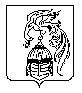 